О внесении изменений в постановление от 19.02.2009 № 193         В связи с изменениями, произошедшими в структуре администрации г. Канска, реорганизации в системе учреждений г. Канска, во исполнение решений заседания антитеррористической комиссии Красноярского края от № 1 от 28.02.2011, заседаний муниципальной антитеррористической группы  города Канска № 3/4 от 24.12.2014, № 1 от 26.03.2015, № 3 от 22.09.2015, руководствуясь   ст. 30, 35 Устава г. Канска, ПОСТАНОВЛЯЮ:          1. Внести в постановление администрации г. Канска от 19.02.2009 № 193 «Об образовании муниципальной антитеррористической группы города Канска» изменения,  изложив приложение № 1 в новой редакции, согласно приложению, к настоящему постановлению.          2. Возложить обязанности по организации работы и контролю за обеспечением антитеррористической защиты объектов жилищно-коммунального хозяйства, жизнеобеспечения, социальной инфраструктуры и взаимодействия в указанной сфере с межмуниципальным отделом  МВД России «Канский» на Первого заместителя главы  города  по вопросам жизнеобеспечения Джамана С.Д.         3. Контроль за исполнением настоящего постановления оставляю за собой.         4. Постановление вступает в силу со дня его подписания.Глава города Канска                                                                                   Н.Н. Качан                                                                                                                                                                              Приложение  				к постановлению администрации 				г.  Канска                                               от               2015 г. № СОСТАВмуниципальной антитеррористической группы г. КанскаЧлены муниципальной антитеррористической группы Консультант  Главы города по мобилизационной подготовке                                                      А.Ю. Варламов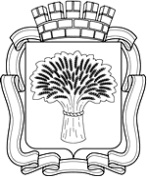 Российская ФедерацияАдминистрация города Канска
Красноярского краяПОСТАНОВЛЕНИЕРоссийская ФедерацияАдминистрация города Канска
Красноярского краяПОСТАНОВЛЕНИЕРоссийская ФедерацияАдминистрация города Канска
Красноярского краяПОСТАНОВЛЕНИЕРоссийская ФедерацияАдминистрация города Канска
Красноярского краяПОСТАНОВЛЕНИЕ02.11.2015№    1620Качан Надежда Николаевна  -Глава города Канска, руководитель МАГ АТК Красноярского краяДжаманСергей Дмитриевич-Первый заместитель главы  города  по вопросам жизнеобеспечения, заместитель руководителя   МАГ АТК  Красноярского края  БанинНиколай Викторович-Начальник МО МВД  России «Канский»,  заместитель руководителя МАГ (по согласованию)ВарламовАндрей Юрьевич-Консультант  главы города по мобилизационной подготовке Теренков Александр Николаевич-Секретарь МАГ г. Канска АТК Красноярского краяИванец Петр Николаевич-Начальник МКУ «Управление строительства и жилищно-коммунального хозяйства администрации города Канска»Орлов Владимир Иванович -Начальник МКУ «Управление по делам гражданской обороны и чрезвычайным ситуациям администрации г. Канска»Киселев Александр Викторович  -Начальник отдела военного комиссариата Красноярского края по г. Канск и Канскому району (по согласованию)Шиповалов Валерий Анатольевич-Главный врач КГБУЗ «Канская межрайонная  больница» (по согласованию)КухаренкоЕлена Петровна  -Начальник отдела УФМС России  по  Красноярскому краю в г. Канске и Канском районе (по согласованию)Шкаруба Виктор Евгеньевич   -Начальник Канского поисково - спасательного отделения КГКУ «Спасатель» (по согласованию)Железнов Сергей Николаевич   -Начальник ФГКУ  «10 отряд федеральной противопожарной службы по Красноярскому краю» (по согласованию)Владимиров Виктор Николаевич  -Директор  ОАО Канская ТЭЦ  (по согласованию)Валецкий Виктор Викторович	-Директор филиала Восточный ОАО «Красноярскнефтепродукт» (по согласованию)Панов Андрей  Петрович-Начальник  МКУ «Управление образования администрации города Канска»-Сотрудник отделения в г. Канске УФСБ РФ по Красноярскому краю  (по согласованию)Спиридонов Андрей Анатольевич-Руководитель региональной организации «Ветераны спецподразделений» (по согласованию) 